Objednávka č.  33/2024na faktuře uvádějte vždy č. objednávkyObjednatel	DodavatelMěsto Nový Bydžov	Obchodní firma : Petr Archalous - INTEX HLUŠICE	Masarykovo náměstí 1	Sídlo :	   53/504 01 NOVÝ BYDŽOV			  Hlušice			  50356 Hlušice  IČ :         00269247	IČ : 	16247329DIČ : CZ00269247	DIČ :  Plátce DPHLhůta plnění : 11.01.2024 -09.08.2024		Cena s DPH : 105 391,00Kč 			Dne: 11.01.2024Vyřizuje / tel. : Akceptace dne 20.01.2024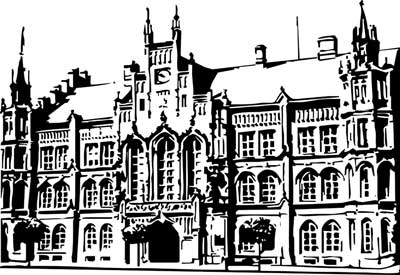 Město Nový BydžovMasarykovo náměstí 1, 504 01 Nový BydžovID schránky v ISDS: 2umb8hkObjednáváme u Vás na základě dohody opravu – výměnu částí dřevěného opláštění včetně dveří prostoru (havarijní stav) mechanizmu věžních hodin umístěných na budově radnice „A“ směrem do Masarykova náměstí v Novém Bydžově:1) Výměna dřevěných konstrukcí s palubkami včetně nátěru: 61.800,00 Kč bez DPH.2) Oprava skříně mechanismu věžních hodin: 5.500,00 Kč bez DPH.3) Výměna dveří včetně zárubně: 19.800,00 Kč bez DPH.ODPAPoložkaZPÚZORJORGORGKč6171517133013301        105 391,00Předběžnou kontrolu provedl a nárok schválil:Předběžnou kontrolu provedl a nárok schválil:Předběžnou kontrolu provedl a nárok schválil:Předběžnou kontrolu provedl a nárok schválil:Předběžnou kontrolu provedl a nárok schválil:Předběžnou kontrolu provedl a nárok schválil:Příkazce operace: 11.01.2024 10:43:57Příkazce operace: 11.01.2024 10:43:57Příkazce operace: 11.01.2024 10:43:57Příkazce operace: 11.01.2024 10:43:57Příkazce operace: 11.01.2024 10:43:57Příkazce operace: 11.01.2024 10:43:57Správce rozpočtu:  Správce rozpočtu:  Správce rozpočtu:  Správce rozpočtu:  Správce rozpočtu:  Správce rozpočtu:  Datum: 11.01.2024Datum: 11.01.2024Datum: 11.01.2024